SVĚTLO  VE  TMĚ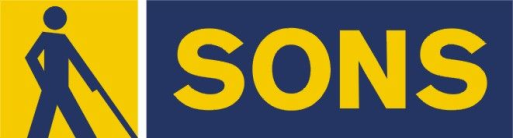 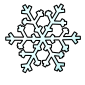 VÁNOČNÍ KONCERT	Oblastní odbočky SONS Olomoucv kapucínském kostele Zvěstování Páně 
na Dolním náměstí v Olomoucive čtvrtek 28. 12. 2017od 18:00vystoupí vokálně – instrumentální soubor:Musica pro Sancta CeciliaSoubor se zaměřuje na interpretaci hudby z období gotiky, renesance 
a baroka, vystupuje převážně v menších kostelech 
a komorních sálech, kde stará hudba nachází nejvhodnější duchovní dimenzi. Všichni členové se práci v souboru věnují 
ve svém volném čase. Většina z nich vyučuje na hudebních školáchv Praze a jejím blízkém okolí. Soubor vznikl v roce1992 na půdě pražské Konzervatoře Jana Deyla a Střední školy pro zrakově postižené. Soubor je složen převážně z absolventů této školy. Název souboru byl vybrán podle patronky hudebníků Svaté Cecilie. Obdiv k hudebnímu 
a literárnímu dílu člena jindřichohradecké komunity řádu Tovaryšstva Ježíšova Adama Václava Michny z Otradovic (1600 - 1676) se postupně stal jedním ze stavebních pilířů repertoáru souboru. Vstupenky - přímo na místě koncertu nebo po domluvě v kanceláři odbočky (585 427 750). Členové odbočky, ZTP a ZTP/P 50 Kč, ostatní 100 Kč.Koncert finančně podpořilo Statutární město Olomouc a proběhne 
pod záštitou primátora Olomouce doc. Mgr. Antonína Staňka, Ph.D.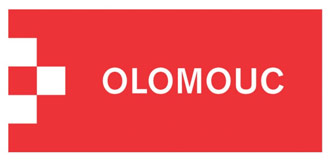 Budeme rádi, najdete-li si chvilku času a přijdete se s námi potěšit nevšedním hudebním zážitkem.Program koncertu:Adam Václav Michna z Otradovic-Svatoroční muzika- Druhá adventní - Rorate coeli Jan Trojan Turnovský - (Franusův kancionál) - Všichni věrní křesťanéFranusův kancionál (1505) - Andělové, andělovéFranusův kancionál - In natali Domino Bedřich Bridel - Zavítej k nám Dítě miléAdam Václav Michna z Otradovic - Svatoroční muzika                                                       - Na nové léto                                                 - O Očišťování blahoslavené Panny Marie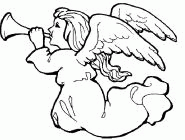 Intermezzo I. masopustní veselí - tanec Giovanni Gastoldi - Balletti A tre (4 5) 
- Lo sdegnato, Il tedesco Adam Václav Michna z Otradovic Svatoroční muzika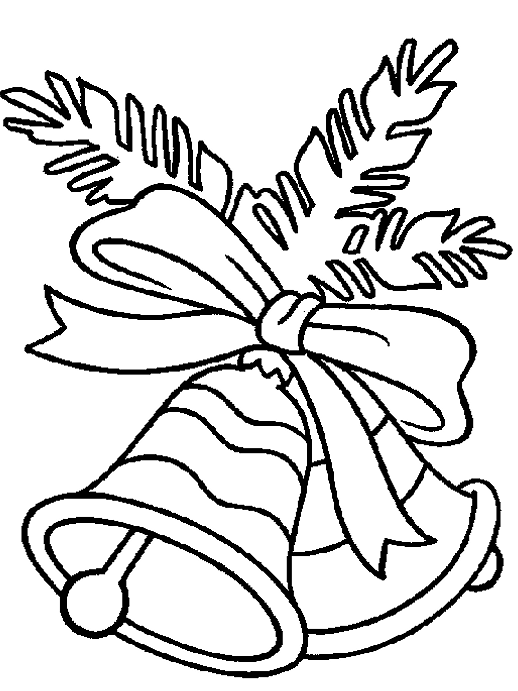 - O slavném vzkříšení Pána Jezu Krista, spasitele a vykupitele našeho- Opět jiná o svatém Jiří- Vítání svatého ducha do srdceG. F. Haendel Allegro II. Věta - sonáta C durGiovanni Piereluigi da Palestrina
- text sv. Bernard z Clairvaux (1090 – 1153)- Jezu! Rex admirabilishudba anonym, text Wojciech Basaeus z Szczebrzeszyna (16. století)- Nowe latoTĚŠÍME SE NA VÁS 
Všem přejeme krásné a požehnané Vánoce a šťastný nový rok.Pracovníci Sjednocené organizace nevidomých a slabozrakých ČR, z. s.
Oblastní odbočka Olomouc